Třídní plán na měsíc květen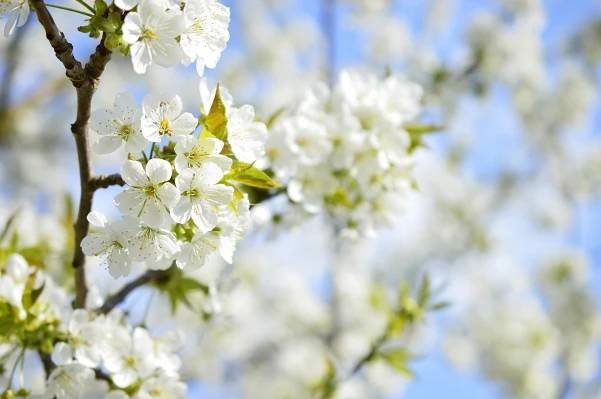 Jaro je sluníčko,Co ťuká nám na vrátka,Voňavé kytičkya žlutá kuřátka.Týdenní témata:Popřejeme maminkámZvířátka v zooDomácí zvířátkaCíle:Posilování prosociálního chování k ostatním lidem (rodiče, děti, personál školního zařízení)Umět pojmenovat zvířátka, rozlišit, které žijí v zoo a na dvorečku.Rozvíjet zvídavost, poznatky a komunikační schopnosti.Činnosti:Výroba přáníček ke dni matek.Prohlížení encyklopedii a obrázků zvířátek. Pohybové hry – „Kuba řekl“ , „Čáry máry“Stavba Zoologické zahrady z dřevěných kostek.